………………………………...						.........................., dn. ............................pieczątka jednostki kierującejnumer identyfikacyjny (UMOWA) świadczeniodawcyBadanie …………………………………………………………………………………………………………………………….………(rodzaj, okolica ciała)Pacjent ……………………………………………………………………………………………………………………………...………(imię i nazwisko)……………………………………………………………………………………………………            …………………………………(adres)									telefonRozpoznanie ………………………………………………………………………………………………………………………..………………………………………………………………………………………………………….....… KOD ICD 10 ⁭⁭⁭.⁭⁭Cel badania (uzasadnienie) ………………………………………………………………………………………………………………………………………………………………………………………………………………………………….……………………………………………………………………………………………………........………………………Wyniki dotychczasowych badań obrazowych (RTG, USG, TK, MR, badania izotopowe):Wraz z skierowaniem należy dostarczyć dostępną dokumentację obrazową …………………………………………...........……………………………………………………………………………………………………………………………........……………………………………………………………………………………………………………………………….                                                                                      …………………………………………………………									Podpis i pieczątka lekarza kierującegoUwagi pracowni diagnostycznej:Data zgłoszenia pacjenta ze skierowaniem …………………Data badania …………………………………………………………………….....................………………Czytelny podpis pracownika pracowni diagnostycznej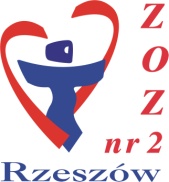 SKIEROWANIE DO PRACOWNITOMOGRAFII KOMPUTEROWEJ / REZONANSU MAGNETYCZNEGOPrzychodnia Specjalistyczna – Centrum Diagnostyczne ZOZ NR 2 w Rzeszowie35-005 Rzeszów, ul Fredry 9, tel. (017) 853 90 41PESEL 